«Ноябрьский Садовый Центр»                      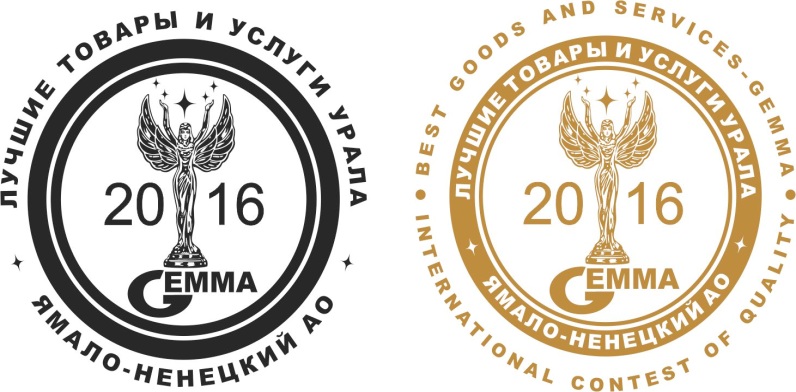 производство цветочной  продукции                                Адрес - г. Ноябрьск, Вынгапуровское шоссе,                   Производственная база при КС-1, теплица № 1-4
                                                                                       тел.: 8 (3496) 430-700; 8(3496)430-341;                                                                                                 8 (922) 284-20-80; 8(922)280-57-59                                                                                                                                                                                                                                                           e-mail: ns.centr@yandex.ru                                                                                                             http://цветыноябрьск.рф
Коммерческое предложение от 01.01.2017г.Мы выращиваем наши цветы из профессиональных семян от ведущих мировых производителей (PanAmerican Seed, Florana, Takii, Hem Genetics, Goldsmith, Benary, Sakata, Syngenta). Наши цветы соответствуют самым высоким требованиям качественной цветочной рассады. №п/пНаименование Высота/(в открытом грунте)смОкрасЕд. изм.Стоимость зашт. (руб.)Ремонтантная клубника «Фреска f1»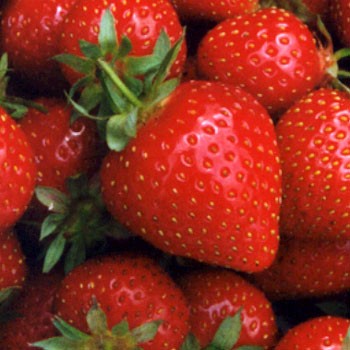 25-30-шт50,00Манжетка Alma 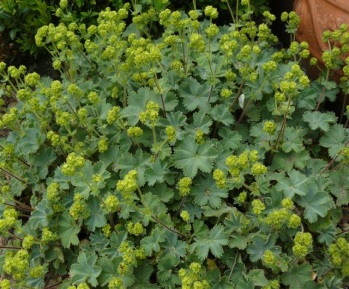 Почвопокровный многолетник до 20 см высотой и 30 см в диаметреДекоративная листвашт60,00Алиссум CLEAR CRYSTAL 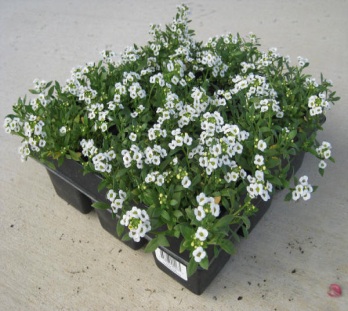 15-25Белый, лаванда, пурпурныйшт30,00АнгелонияSerena Blue 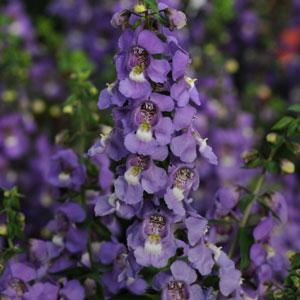 30-50синийшт70,00Аквилегия Songbird 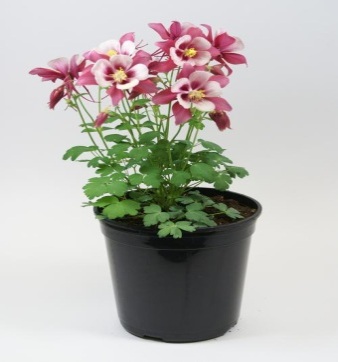 30миксшт50,00Астильба Astar 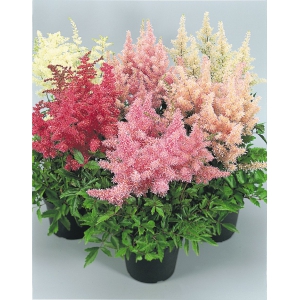 25миксшт60,00Агератум Хоустона/Tycoon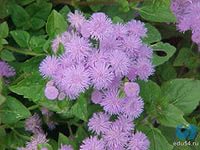 15 см.Blueшт35,00Львиный зев майский компактный махровый / Twinny миск 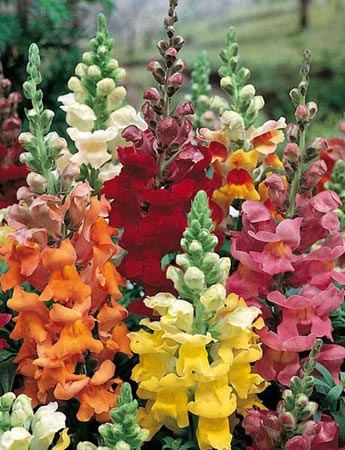 высота – 25-30см, и диаметром – 20-25сммиксшт30,00Бегония вечноцветущая или изящная/Coctail Gin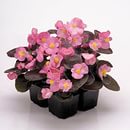 высота 20-25Gin шт35,00Бегония вечноцветущая или изящная/Coctail Vodka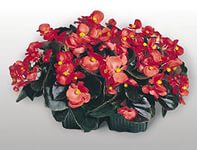 высота 20-25 смVodka шт35,00Георгина FIGARO 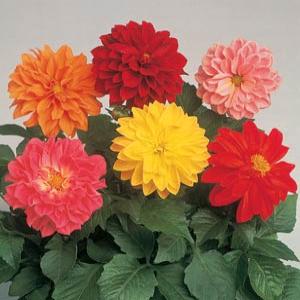 Высота растения – 30-35 см, диаметр цветка – 6-8 см.Оранжевый, красный, фиолетовый, белый, желтыйшт50,00Гвоздика Chiba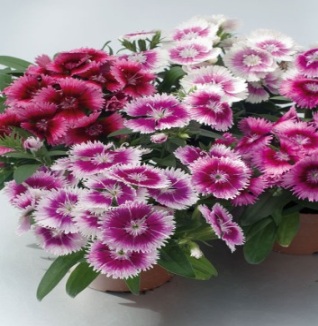 20picotee mixшт40,00Овсяница валисская 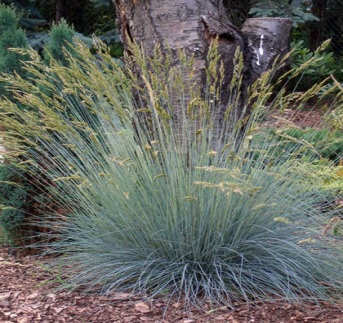 10-50сизыйшт40,00Газания Talent микс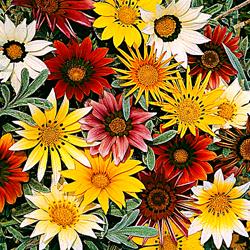 20 -25миксшт50,00Гравилат речной 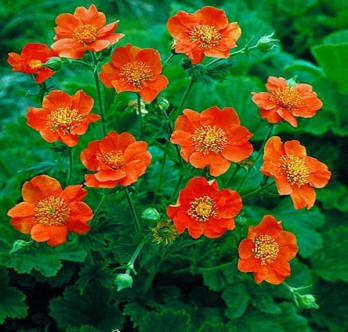 20-25оранжевыйшт60,00Гелениум горький DAKOTA GOLD 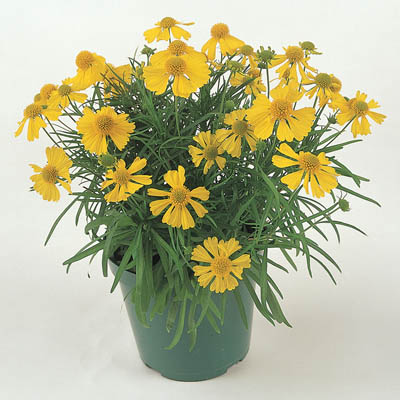 30желтыйшт60,00Иберис вечнозеленый 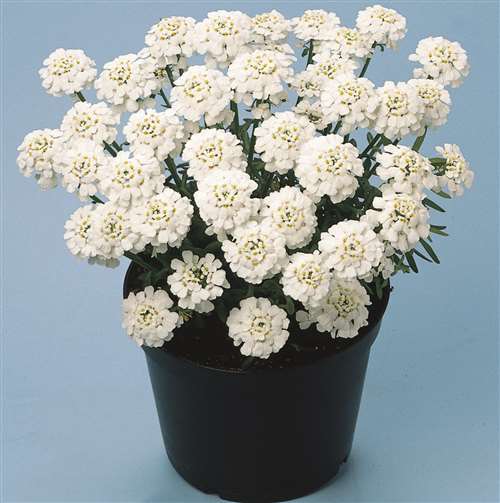 30белыйшт50,00Изотома GEMINI 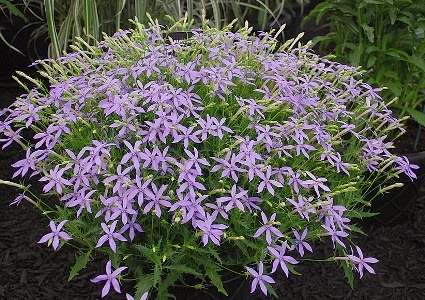 10-40синий, розовыйшт50,00Лобелия CRYSTAL PALACE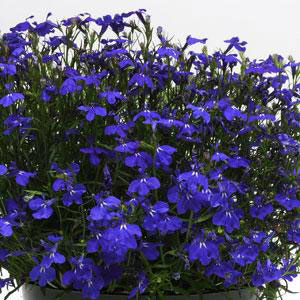 18-23Bluшт.30,00Котовник BLUE MOON 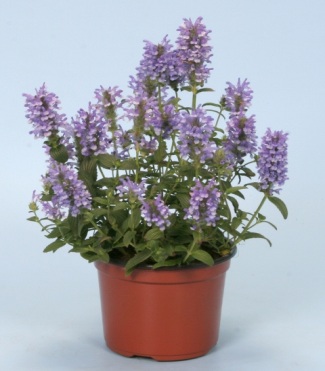 30-40голубовато-синий, розовыйшт60,00Перец острый декоративный 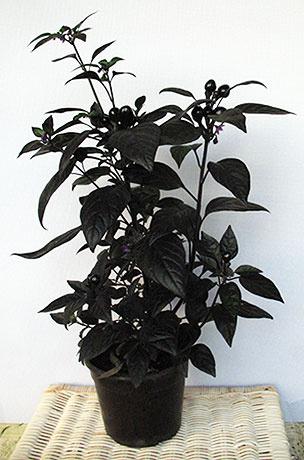 25-40-шт120,00Пеннисетум лисохвостовый 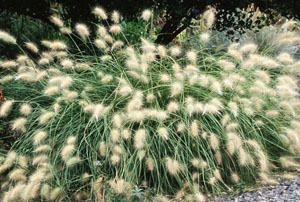 30-70злакшт60,00Петуния MIRAGE 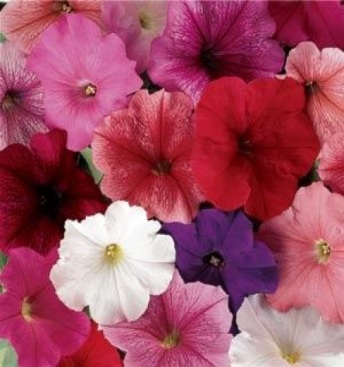 20-30синий, карминный, лавандовый, голубой, лиловый, орхидный, розовый, пурпурный, красный, лососевый, белыйшт35,00Флокс PROMISE 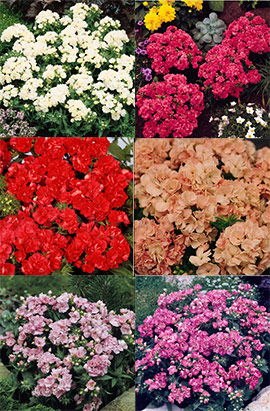 15-20миксшт30,00Физостегия виргинская Crystal 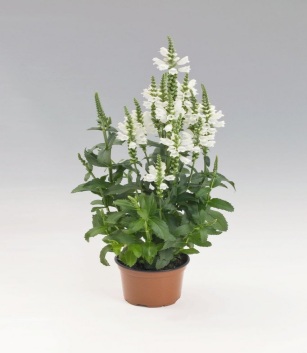 60-100белыйшт60,00Портулак HAPPY HOUR 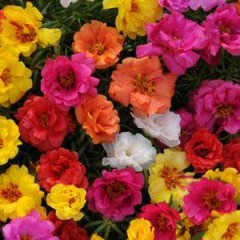 25миксшт30,00Сальвия Reddy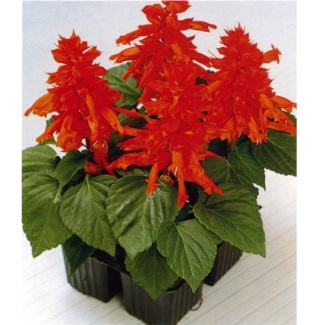 20-25красныйшт35,00Седум сельского 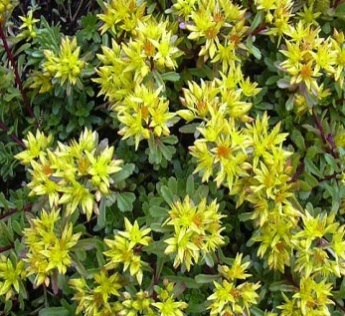 45желтыйшт35,00Подсолнечник однолетний PRADO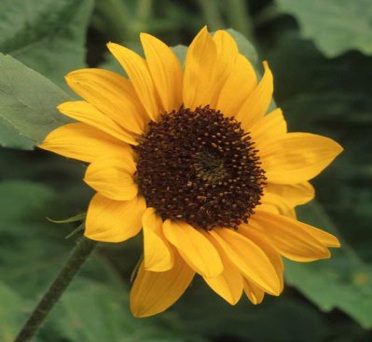 122-165желтыйшт40,00Подсолнечник однолетний  BALLAD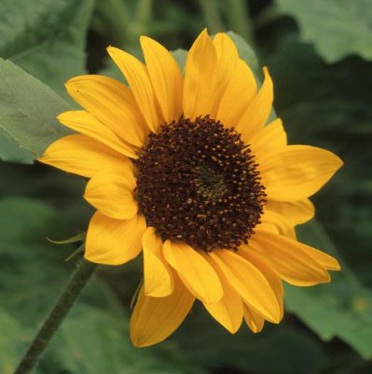 61-76желтыйшт40,00Бархатцы крупноцветковые Taishan gold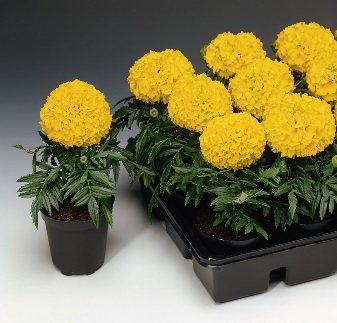 высота 25-30 см, ширина 20-25 см.goldшт.45,00Бархатцы крупноцветковые Taishan yellow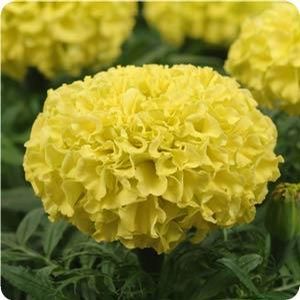 высота 25-30 см, ширина 20-25 см.yellowшт.45,00Бархатцы крупноцветковые Taishan orange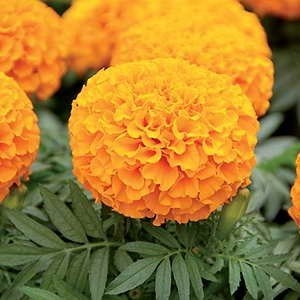 высота 25-30 см, ширина 20-25 см.orangeшт.45,00Бархатцы отклоненные Chica 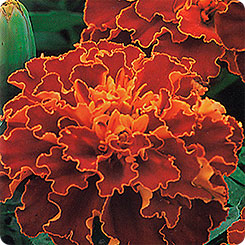 25-30красныйшт35,00Бархатцы отклоненные Chica 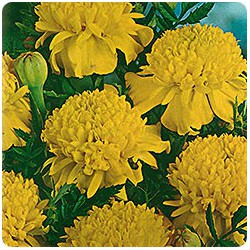 25-30желтыйшт35,00Бархатцы отклоненные Chica 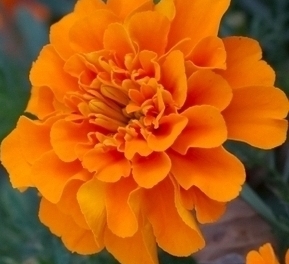 25-30оранжевыйшт35,00Бархатцы отклоненные Chica 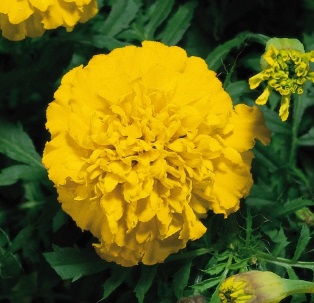 25-30золотистыйшт35,00Матрикария VEGMO SINGLE 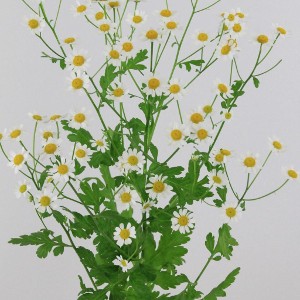 70-90белыйшт40,00Виола рогатая Viola Admire 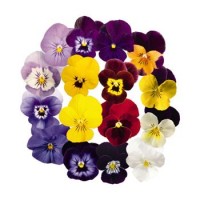 15-20микс35,00Виола рогатая 15-20black and whiteшт35,00Виола рогатая Corina 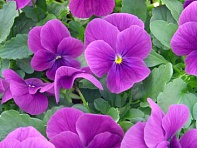 15-20Фиолетовый, желтый35,00Виола крупноцветковая Inspire 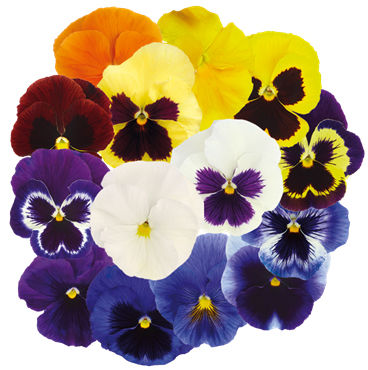 микс35,00Виола крупноцветковая Inspire 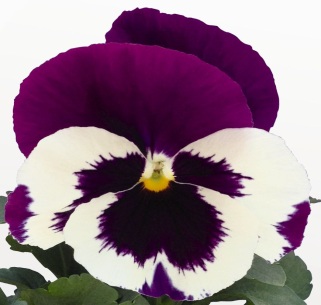 15-20Violet Wing35,00Капуста декоративная Nagoya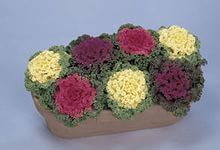 высота 40-50 см.Redшт40,00Капуста декоративная Nagoyaвысота 40-50 см.Roseшт40,00Капуста декоративная Nagoyaвысота 40-50 см.Whiteшт40,00Цинерария приморская Silverdust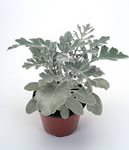 высота 20 см.Серебристый листшт.30,00